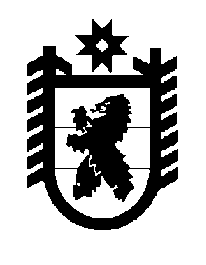 Российская Федерация Республика Карелия    ПРАВИТЕЛЬСТВО РЕСПУБЛИКИ КАРЕЛИЯРАСПОРЯЖЕНИЕот  15 июля 2019 года № 504р-Пг. Петрозаводск 1. Одобрить Соглашение между Правительством Республики Карелия 
и обществом с ограниченной ответственностью «Торговый холдинг «Лотос» о сотрудничестве в целях реализации инвестиционного проекта «Многофункциональный туристско-оздоровительный комплекс «Сямозеро» на территории Республики Карелия (далее – Соглашение) и поручить подписать его Начальнику Управления по туризму Республики Карелия Биктимировой Екатерине Дмитриевне.2. Контроль за ходом реализации и выполнения условий Соглашения возложить на Управление по туризму Республики Карелия.
           Глава Республики Карелия                                                              А.О. Парфенчиков